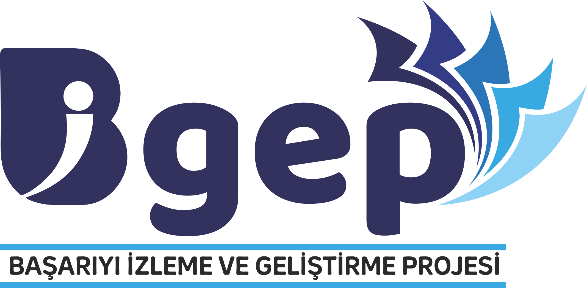 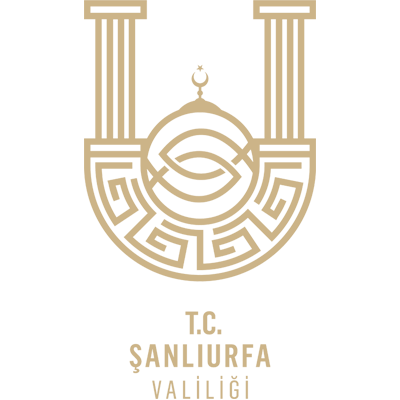 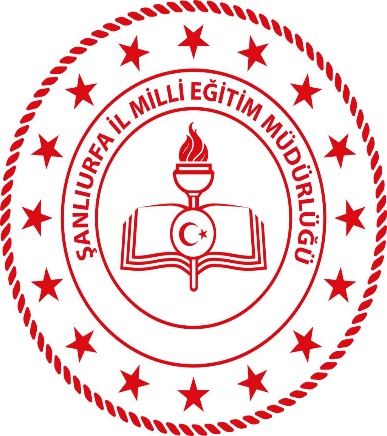 2023-2024 EĞİTİM ÖĞRETİM YILI BAŞARIYI İZLEME VE GELİŞTİRME PROJESİ (BİGEP)İYİ UYGULAMA ÖRNEKLERİ BAŞVURU FORMU2023-2024 EĞİTİM ÖĞRETİM YILI BAŞARIYI İZLEME VE GELİŞTİRME PROJESİ (BİGEP)İYİ UYGULAMA ÖRNEKLERİ BAŞVURU FORMU2023-2024 EĞİTİM ÖĞRETİM YILI BAŞARIYI İZLEME VE GELİŞTİRME PROJESİ (BİGEP)İYİ UYGULAMA ÖRNEKLERİ BAŞVURU FORMU2023-2024 EĞİTİM ÖĞRETİM YILI BAŞARIYI İZLEME VE GELİŞTİRME PROJESİ (BİGEP)İYİ UYGULAMA ÖRNEKLERİ BAŞVURU FORMU2023-2024 EĞİTİM ÖĞRETİM YILI BAŞARIYI İZLEME VE GELİŞTİRME PROJESİ (BİGEP)İYİ UYGULAMA ÖRNEKLERİ BAŞVURU FORMU2023-2024 EĞİTİM ÖĞRETİM YILI BAŞARIYI İZLEME VE GELİŞTİRME PROJESİ (BİGEP)İYİ UYGULAMA ÖRNEKLERİ BAŞVURU FORMU2023-2024 EĞİTİM ÖĞRETİM YILI BAŞARIYI İZLEME VE GELİŞTİRME PROJESİ (BİGEP)İYİ UYGULAMA ÖRNEKLERİ BAŞVURU FORMU2023-2024 EĞİTİM ÖĞRETİM YILI BAŞARIYI İZLEME VE GELİŞTİRME PROJESİ (BİGEP)İYİ UYGULAMA ÖRNEKLERİ BAŞVURU FORMUBaşvuru BilgileriBaşvuru BilgileriBaşvuru BilgileriBaşvuru BilgileriBaşvuru BilgileriBaşvuru BilgileriBaşvuru BilgileriBaşvuru BilgileriİlçeİlçeHARRANHARRANHARRANHARRANHARRANHARRANOkul/ KurumOkul/ KurumKuruyer OrtaokuluKuruyer OrtaokuluKuruyer OrtaokuluKuruyer OrtaokuluKuruyer OrtaokuluKuruyer OrtaokuluOkul MüdürüAdı SoyadıOkul MüdürüAdı SoyadıMustafa YALDIZMustafa YALDIZMustafa YALDIZMustafa YALDIZMustafa YALDIZMustafa YALDIZTelefonTelefon0542556500005425565000E-postaE-postaİyi Uygulamayı Geliştiren ÖğretmenAdı Soyadı  İyi Uygulamayı Geliştiren ÖğretmenAdı Soyadı  Esra CİHANEsra CİHANEsra CİHANEsra CİHANEsra CİHANEsra CİHANOkul/ KurumOkul/ KurumKuruyer OrtaokuluKuruyer OrtaokuluKuruyer OrtaokuluKuruyer OrtaokuluKuruyer OrtaokuluKuruyer OrtaokuluBranşBranşTürkçe ÖğretmeniTürkçe ÖğretmeniTürkçe ÖğretmeniTürkçe ÖğretmeniTürkçe ÖğretmeniTürkçe ÖğretmeniTelefonTelefon0544365791205443657912E-postaE-postaesra_chn@hotmail.comesra_chn@hotmail.comUygulamayı Geliştiren Diğer ÖğretmenlerUygulamayı Geliştiren Diğer ÖğretmenlerUygulamayı Geliştiren Diğer ÖğretmenlerUygulamayı Geliştiren Diğer ÖğretmenlerUygulamayı Geliştiren Diğer ÖğretmenlerUygulamayı Geliştiren Diğer ÖğretmenlerUygulamayı Geliştiren Diğer ÖğretmenlerUygulamayı Geliştiren Diğer ÖğretmenlerSıra  Adı Soyadı  Adı Soyadı  OkulOkulBranşBranşTelefon123 Uygulama Bilgileri Uygulama BilgileriA. İyi Uygulamanın AdıOkuma HalkasıB. İyi Uygulamanın KategorisiAkademik Alanda Uygulanan Çalışmalar,Proje Çalışmaları,Yenilikçi Eğitim – Öğretim Ortamları ve Tasarım Beceri Atölyeleri Alanındaki ÇalışmalarYenilikçi Eğitim – Öğretim Ortamları ve Tasarım Beceri Atölyeleri Alanındaki ÇalışmalarC. İyi Uygulamanın Amacı (En fazla 500 kelime ile açıklayız)Öğrencilerin okuduklarını anlama seviyelerini artırmak.D. İyi Uygulamanın Hedef Kitlesi(En fazla 500 kelime ile açıklayız)(Öğrenciler, Öğretmenler, Veliler, Okul Yönetimi)5. ve 6. Sınıf öğrencileriE. İyi Uygulamanın PaydaşlarıÖğrenciler, grupla çalışma yapacaktır.F. İyi Uygulamanın Süresi (Ay olarak ifade ediniz)2023 Eylül- 2024 Mayıs aylarını kapsamaktadır.G. Uygulamanın Özeti ( En fazla 1000 kelime ile açıklayınız)En fazla beş kişilik öğrenci grupları oluşturulur ve gruba ortak bir kitap verilir. Kitap belirlenen tarihe kadar okunur. Gruptaki herkesin kitapla ilgili görevi vardır (örneğin, bir öğrenci yazarın hayatını araştırır, bir öğrenci kitabı resmeder). Belirlenen tarihte öğrenciler göreviyle beraber kitabı sınıfa sunar.H. İyi Uygulamanın Sonunda Elde Edilen Çıktılar ve Sonuçları (En fazla 500 kelime ile açıklayınız)Öğrenciler bu çalışma ile beraber “Etkili ve Doğru Kitap Okuma”nın nasıl olması gerektiğini öğrenmiştir.İ. Diğer (Eklemek istediğiniz afiş, fotoğraf, link vb. görselleri bu kısma ekleyiniz)